 ОТЧЕТО результатах работы в рамках профилактического мероприятия                                                          «Горка»                              в МДОУ «Стриганский детский сад»                                     в период с 1 февраля по 26 февраля 2021 года.                Прошли следующие мероприятия1. Совместно с отрядом ЮИД «Светофорчик»  дети и родители воспитанников приняли участие в конкурс поделок «Знаки своими руками». В конкурсе приняли участие 7 семей воспитанников детского сада.  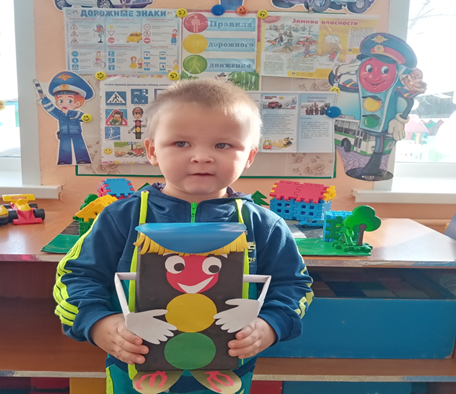 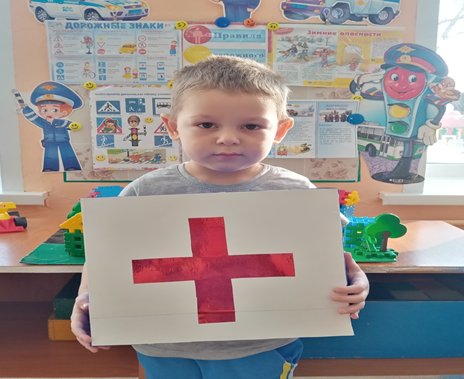 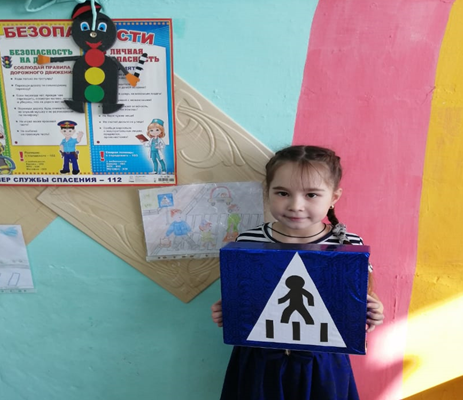 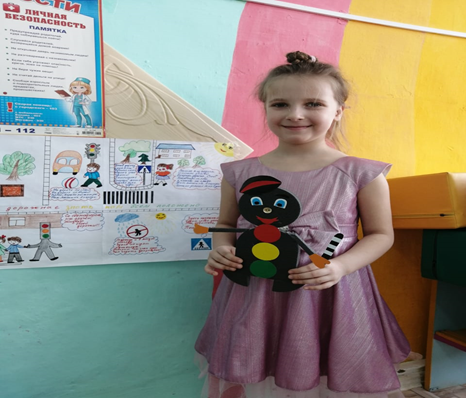 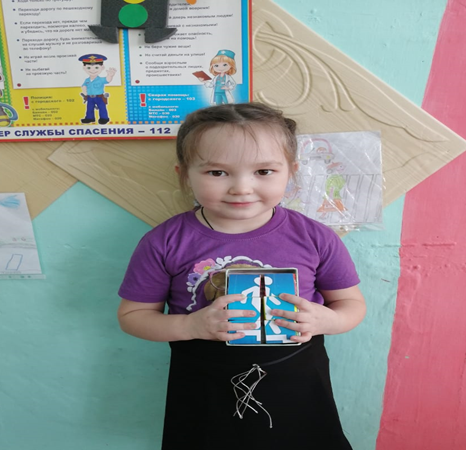 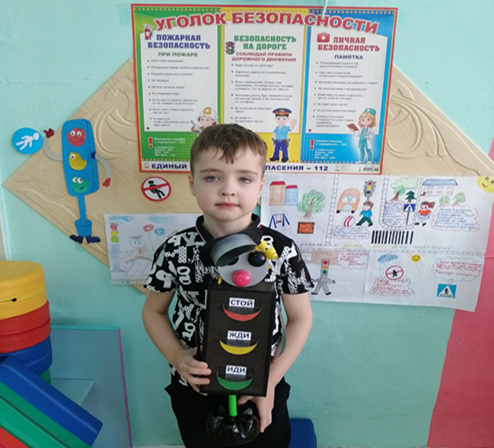 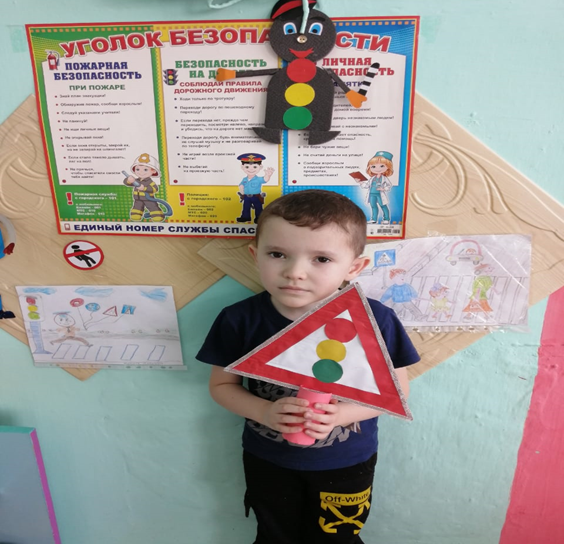 2. В   группах прошли беседы с воспитанниками на тему: Разновозрастная группа младшего дошкольного возраста «Зимние опасности»  20.02.21г. (6 детей) Разновозрастная группа старшего дошкольного возраста «Почему дети попадают в ДТП» 25.02.2021 (11 детей)3. Обновлены уголки безопасности.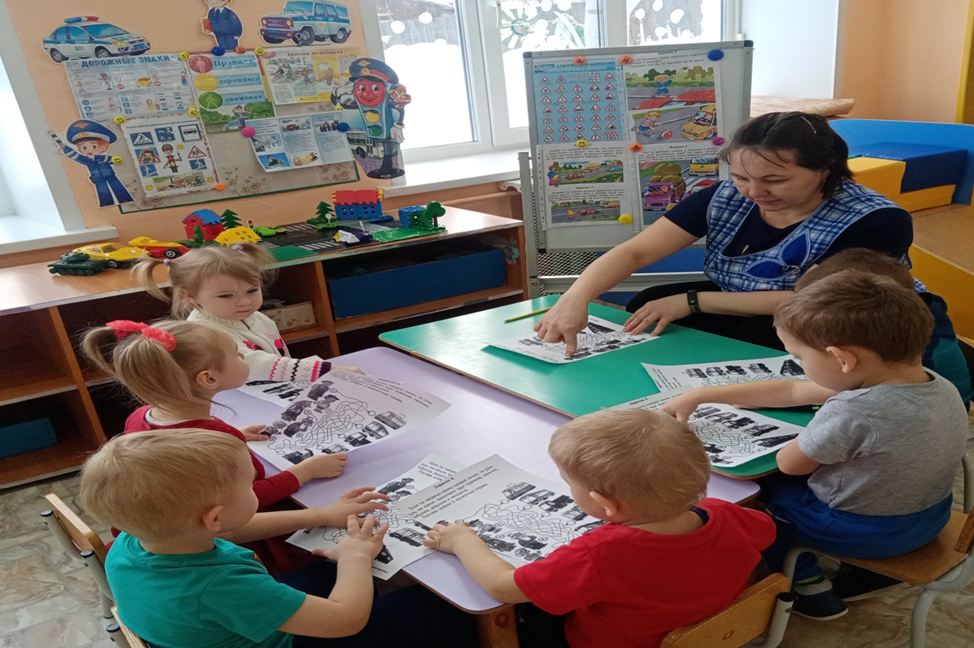 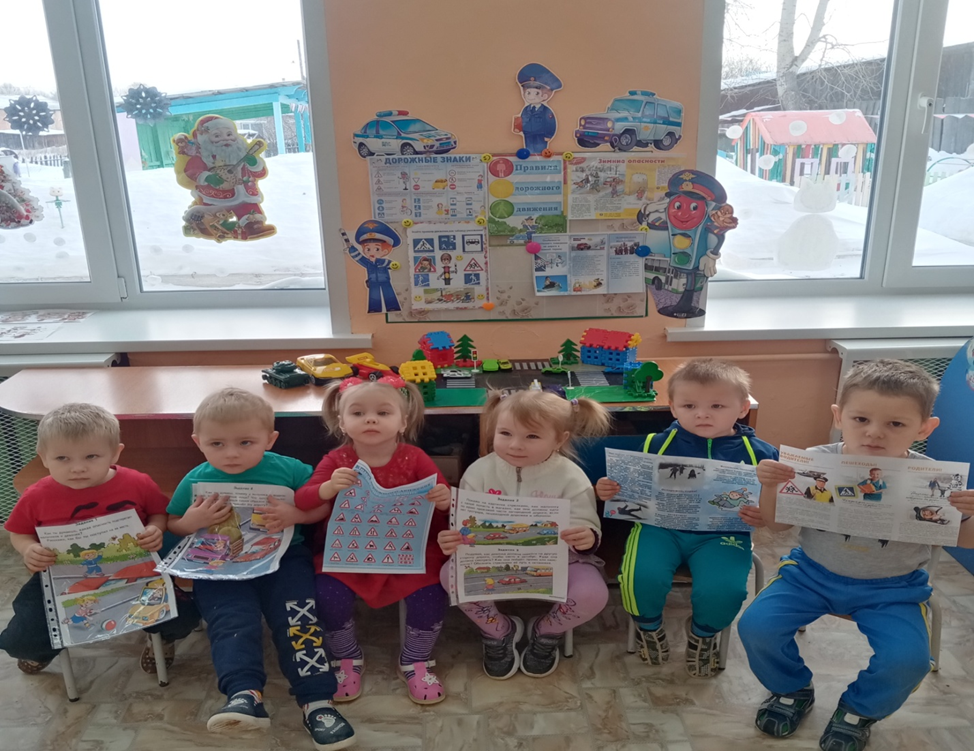 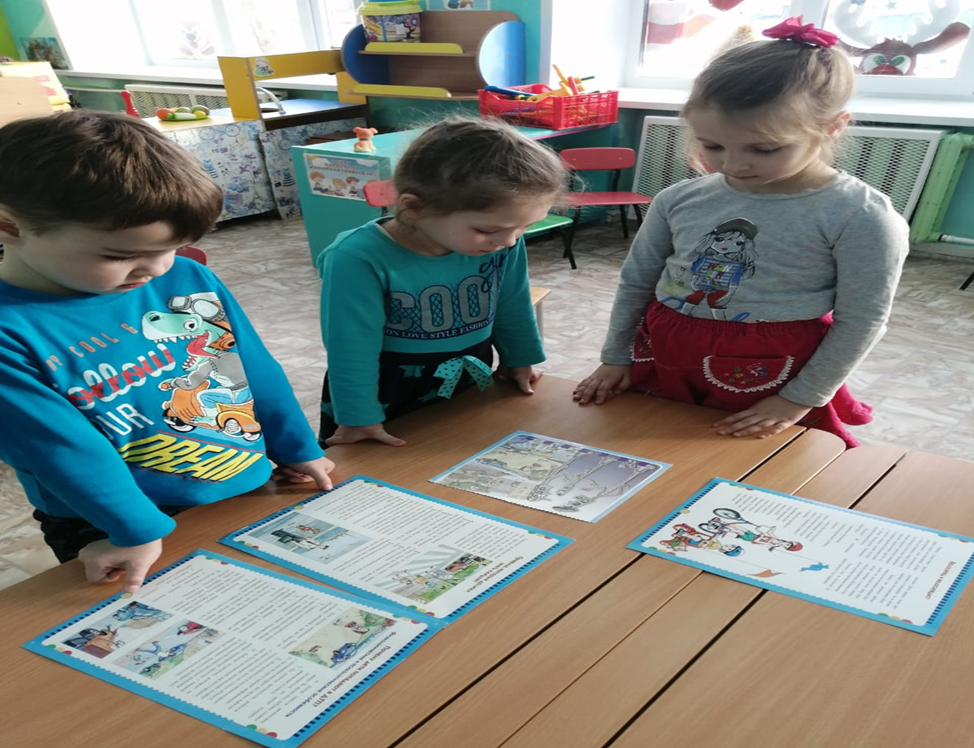 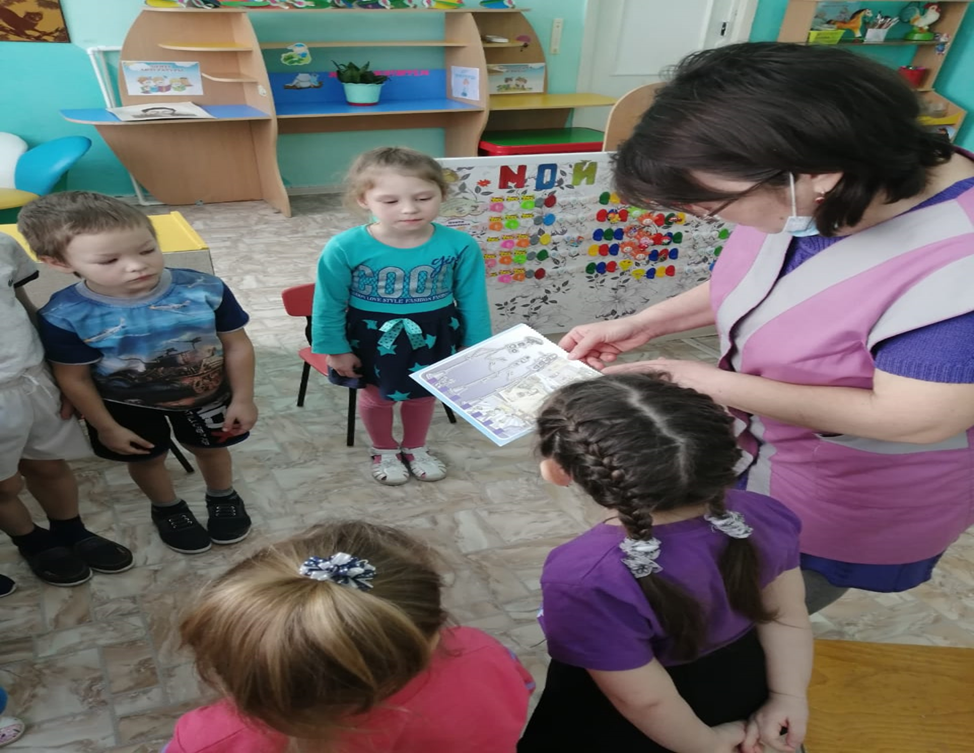 Ответственная  за БДД и работу отряда ЮИД «Светофорчик»  Минякова А.М.